Assessment Guidance Risk AssessmentRisk AssessmentRisk AssessmentRisk AssessmentRisk AssessmentRisk Assessment for the activity ofIslamic Society Self-defence ClassIslamic Society Self-defence ClassDate23/08/19Unit/Faculty/DirectorateActivities Dept / Islamic SocietyAssessorHalima Joynul (Female)Halima Joynul (Female)Line Manager/SupervisorHalima JoynulSigned off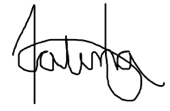 PART A PART A PART A PART A PART A PART A PART A PART A PART A PART A PART A (1) Risk identification(1) Risk identification(1) Risk identification(2) Risk assessment(2) Risk assessment(2) Risk assessment(2) Risk assessment(3) Risk management(3) Risk management(3) Risk management(3) Risk managementHazardPotential ConsequencesWho might be harmed(user; those nearby; those in the vicinity; members of the public)InherentInherentInherentResidualResidualResidualFurther controls (use the risk hierarchy)HazardPotential ConsequencesWho might be harmed(user; those nearby; those in the vicinity; members of the public)LikelihoodImpactScoreControl measures (use the risk hierarchy)LikelihoodImpactScoreFurther controls (use the risk hierarchy)FloorPhysical injury due to slips, trips and falls.
Participants 248Ensure that the floors are kept clear and dry by keeping all participants belongings to a corner of the hall, and by only permitting drinking water at that corner of the hall.
Participants will be advised to remove their socks to reduce the likelihood of slipping on the mats.
No eating will be allowed. 
Visual checks will also be done throughout the event by organizers.
Any spillages will be cleaned up quickly and efficiently.
Maximum number of individuals in the Hall will be 25 to minimise the risk of falls.
133Medical attention will be sought by calling emergency services if required.
During trainingPhysical injuries such as Strains
Dislocation of joints.
Tearing of ligaments or muscles.
Participants339All participants will start the sessions by warming up with the instructor using correct warm up techniques. All sessions will end with all the participants warming down with the instructor using the correct techniques. No participant will over train or attempt any exercises that are past their capabilities.Firm and dense mats will be used to reduce the risk of physical injuries. 

Suitable footwear and non-restrictive attire will be worn by the participants during the sessions. Learners will be supervised No sparring shall take place as the aim of these sessions are solely to teach self defence.133Damaged mats will be removed or replaced if required. 

Mats will be checked throughout the session to ensure it is in place. 

The sessions will be led by a trained, competent instructor.

All late comers will be warmed up separately from the class when the instructor is available.

Medical attention will be sought by calling emergency services if required.

Strenuous exerciseDehydration Participants133There will be regular drink/rest breaks.
A warning will be issued in the beginning requesting the participants to sit out if they feel unwell anytime during the session, as well as inform the committee members.122Medical attention will be sought by calling emergency services if required.ExerciseAsthma sufferer may have an attack.Participants with asthma.236All the participants will be reminded beforehand to bring their inhalers/medication with them if they have any medical conditions.133If a participant is having an asthmatic attack, medical attention will be sought by calling emergency services if required.
The individual will be given their reliever inhaler and kept calm whilst waiting for the appropriate help to arrive.
Fainting/black outs
Physical injuryParticipants236Factors causing black outs/ fainting will be managed:           -dehydration will be prevented using the measures mentioned previously 
-diabetic patients are especially at risks of black outs due to their blood sugar level depleting whilst exercising. Therefore, all individuals will be advised to eat a small meal before attending the session.
-those with increased likelihood chance of seizures, such as epileptic individuals, will be reminded to bring their medications with them.133Dense mats will be used to prevent injury if there is a fall.

Medical attention will be sought by calling emergency services if required.

FireSevere injuriesAll individuals in the hall155All individuals will be made aware of the fire exits and what to do in the event of a fire or if the fire alarm rings. 
All individuals will be evacuated quickly in the case of a fire or the ringing of the fire alarm.
No electrical equipment will be used.144MatsInjuryStaff and learners121There should be a range of mats designed specifically for MMA

Mats must be firm and dense enough to minimise the risk of injury 

Check mats are in place at the start of the session 111Damaged mats will be removed or replaced if required. 

Mats will be checked throughout the session to ensure it is in place.Strenuous exerciseNauseaStaff and learners212It may be a symptom of either over-exertion during exercise, or due to ending an exercise session abruptly.
Another possible cause of exercise induced nausea is overhydration.
Therefore, the participants will be told to not drink excessive water beforehand. All sessions will also be ended with a warm down.111Dense mats will be used to prevent injury if there is a fall.

Medical attention will be sought by calling emergency services if required.Lack of qualified instructor at each session. InjuryStaff and learners144Our instructor is a black belt in jujitsu. She has been training jujitsu for the past 7 years. She has taught jujitsu from 2014-2016 at Finchley dojo Total Self Defence. She is also currently an MMA instructor and has taught MMA for the past 4 years at Rainbow Centre MMA North London.
Londrita will have also have personal liability insurance to cover her instructing.00Hyperventilation due to strenuous exercise.Lightheadedness and tingling in the fingers.
Severe hyperventilation can lead to loss of consciousness.Staff and learners224To prevent hyperventilation, the trained instructor will look out for the initial symptoms of hyperventilation, such as headaches.
If these are present, the participant will be told to stop exercising immediately, and will be helped to slow down their fast breathing to normal rate and rhythm.122Dense mats will be used to prevent injury if there is a fall.

Medical attention will be sought by calling emergency services if required.PART B – Action PlanPART B – Action PlanPART B – Action PlanPART B – Action PlanPART B – Action PlanPART B – Action PlanPART B – Action PlanPART B – Action PlanRisk Assessment Action PlanRisk Assessment Action PlanRisk Assessment Action PlanRisk Assessment Action PlanRisk Assessment Action PlanRisk Assessment Action PlanRisk Assessment Action PlanRisk Assessment Action PlanPart no.Action to be taken, incl. CostBy whomTarget dateTarget dateReview dateOutcome at review dateOutcome at review dateResponsible manager’s signature:Responsible manager’s signature:Responsible manager’s signature:Responsible manager’s signature:Responsible manager’s signature:Responsible manager’s signature:Responsible manager’s signature:Responsible manager’s signature:Print name:Print name:Print name:Print name:Date:Print name:Print name:DateEliminateRemove the hazard wherever possible which negates the need for further controlsIf this is not possible then explain whySubstituteReplace the hazard with one less hazardousIf not possible then explain whyPhysical controlsExamples: enclosure, fume cupboard, glove boxLikely to still require admin controls as wellAdmin controlsExamples: training, supervision, signagePersonal protectionExamples: respirators, safety specs, glovesLast resort as it only protects the individualLIKELIHOOD5510152025LIKELIHOOD448121620LIKELIHOOD33691215LIKELIHOOD2246810LIKELIHOOD11234512345IMPACTIMPACTIMPACTIMPACTIMPACTImpactImpactHealth & Safety1Trivial - insignificantVery minor injuries e.g. slight bruising2MinorInjuries or illness e.g. small cut or abrasion which require basic first aid treatment even in self-administered.  3ModerateInjuries or illness e.g. strain or sprain requiring first aid or medical support.  4Major Injuries or illness e.g. broken bone requiring medical support >24 hours and time off work >4 weeks.5Severe – extremely significantFatality or multiple serious injuries or illness requiring hospital admission or significant time off work.  LikelihoodLikelihood1Rare e.g. 1 in 100,000 chance or higher2Unlikely e.g. 1 in 10,000 chance or higher3Possible e.g. 1 in 1,000 chance or higher4Likely e.g. 1 in 100 chance or higher5Very Likely e.g. 1 in 10 chance or higher